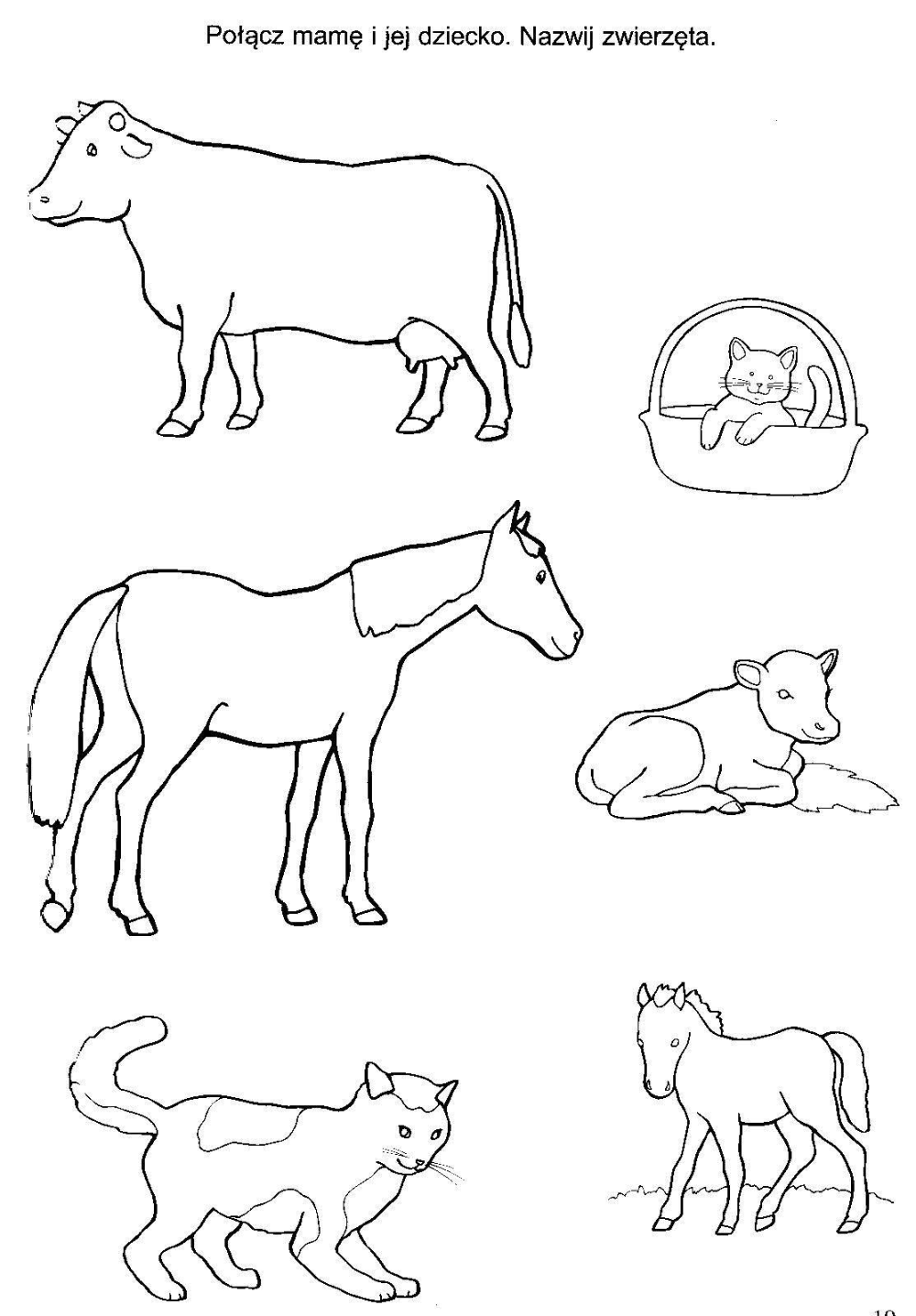 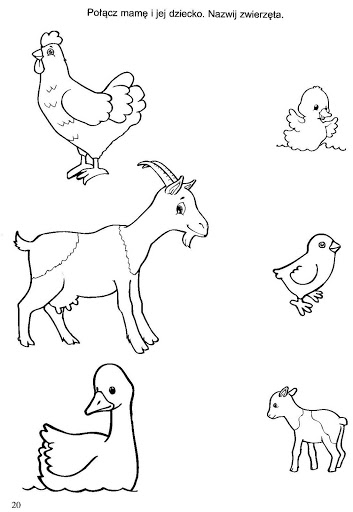 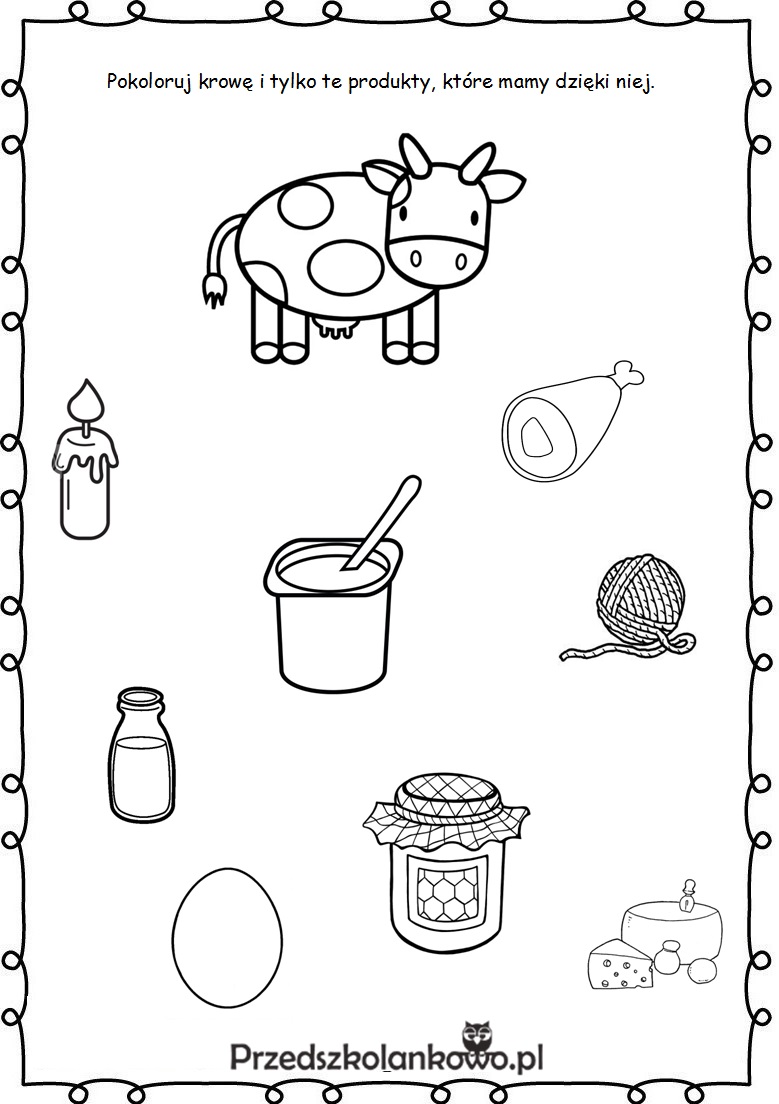 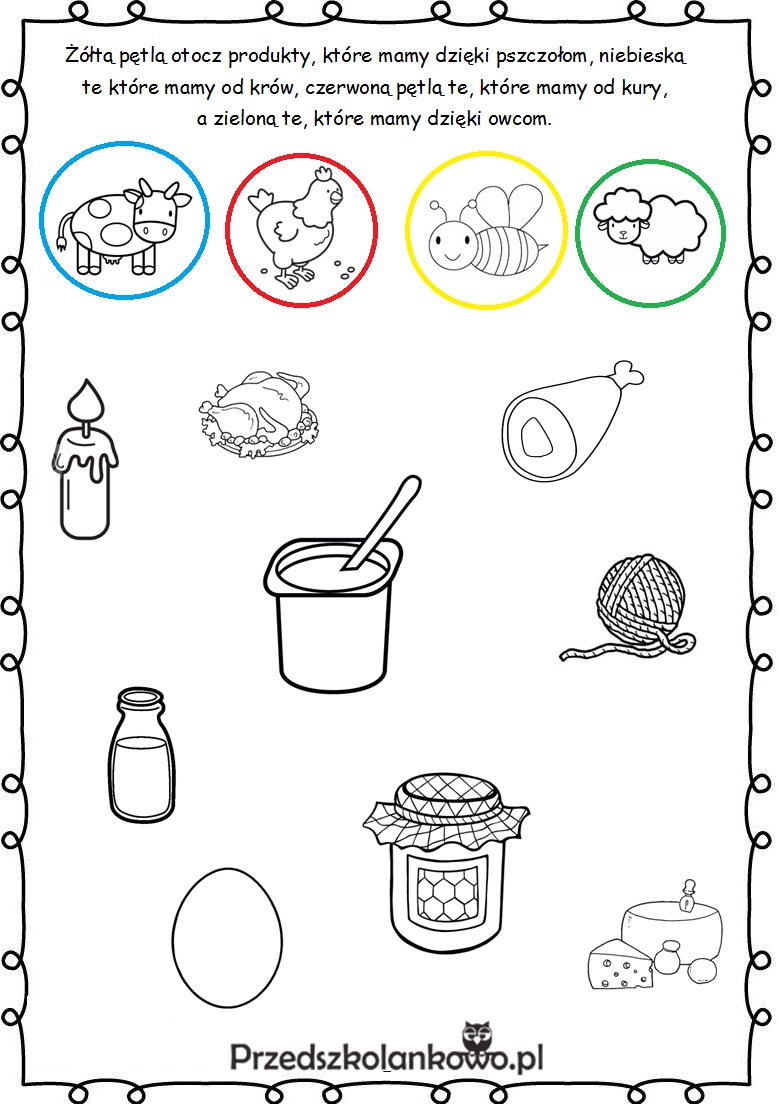 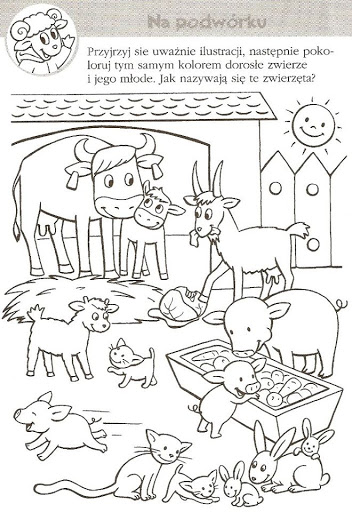 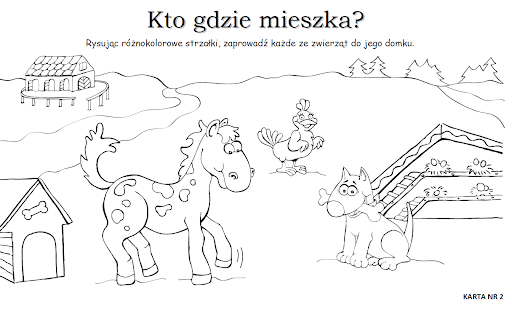 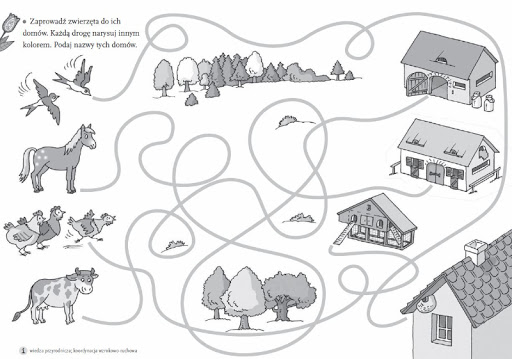                         Pokoloruj obrazek i rysuj ołówkiem lub kredką po śladzie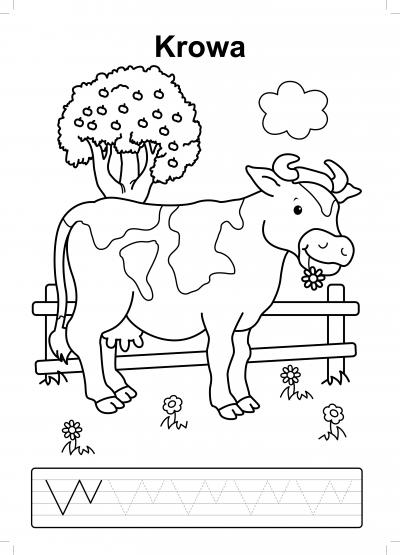 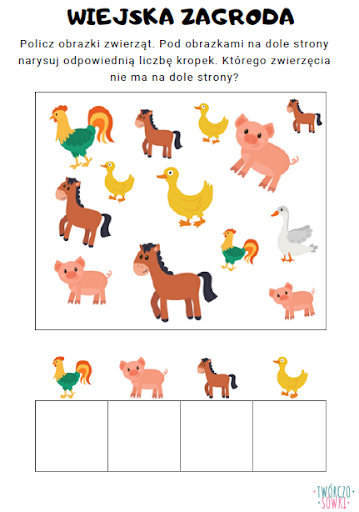 Policz zwierzęta i narysuj tyle kropek lub kresek ile jest zwierząt danego gatunku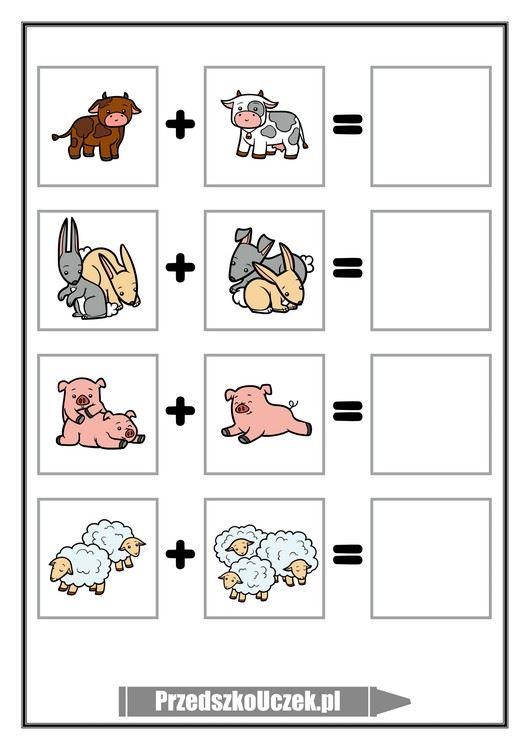 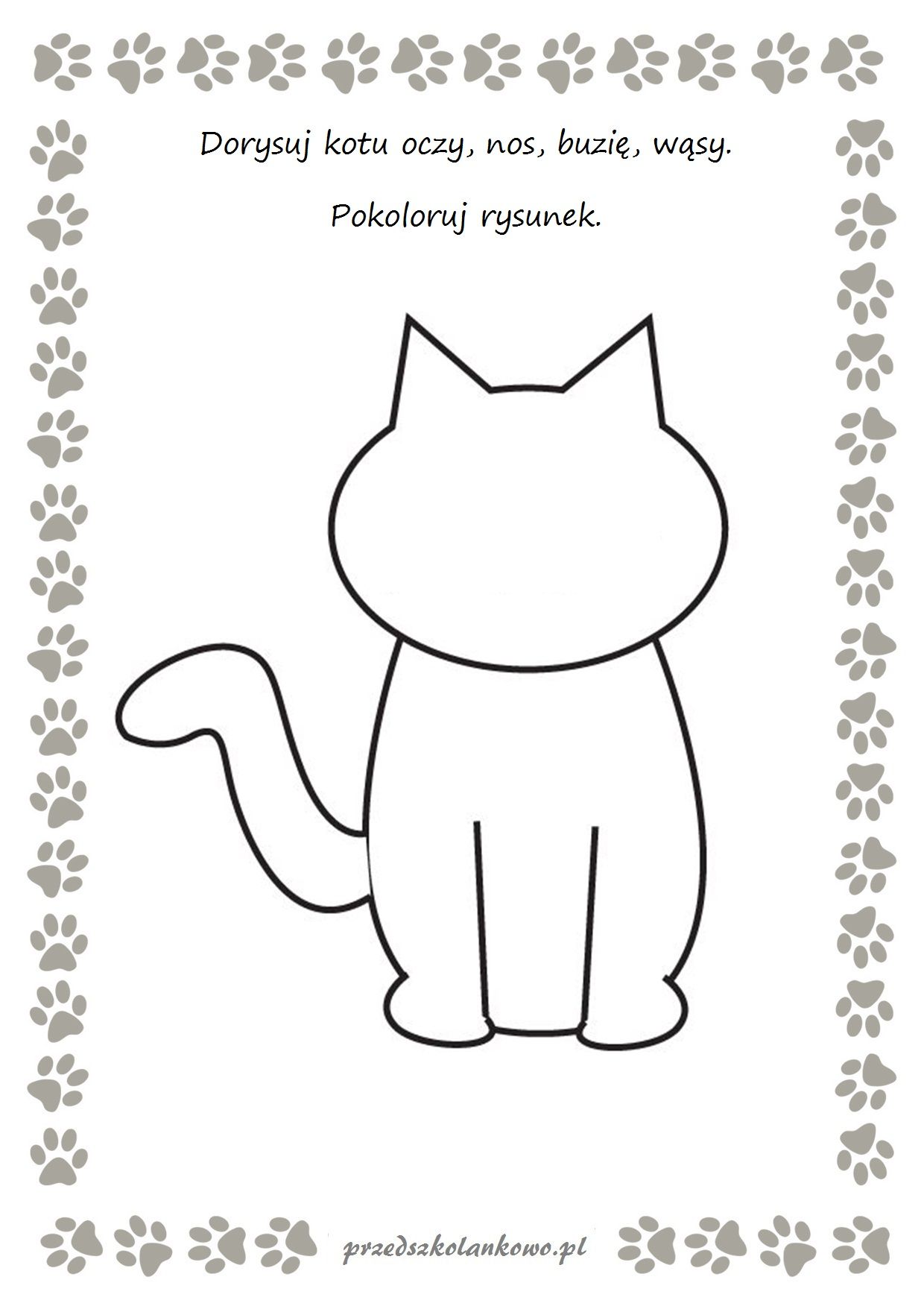 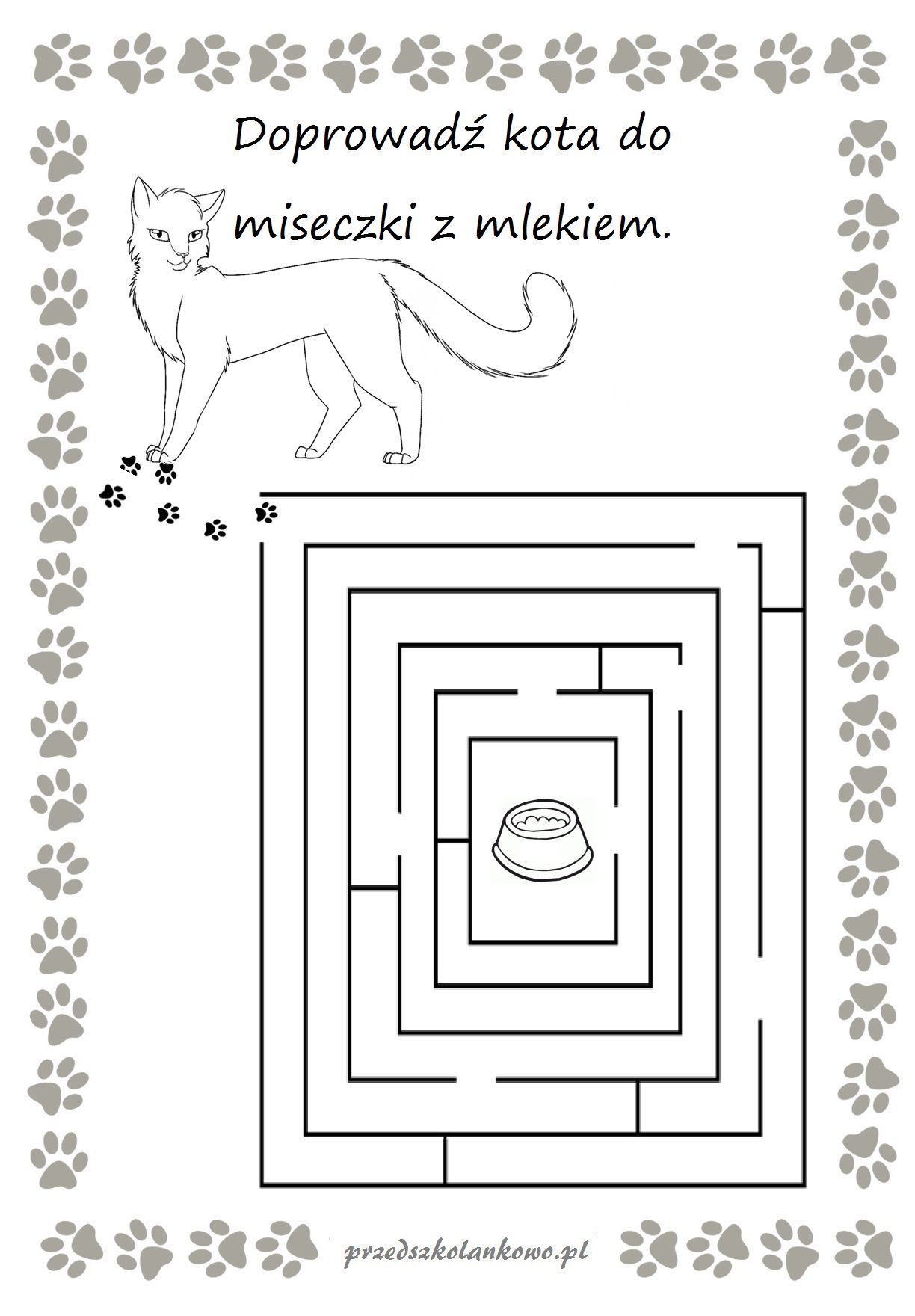 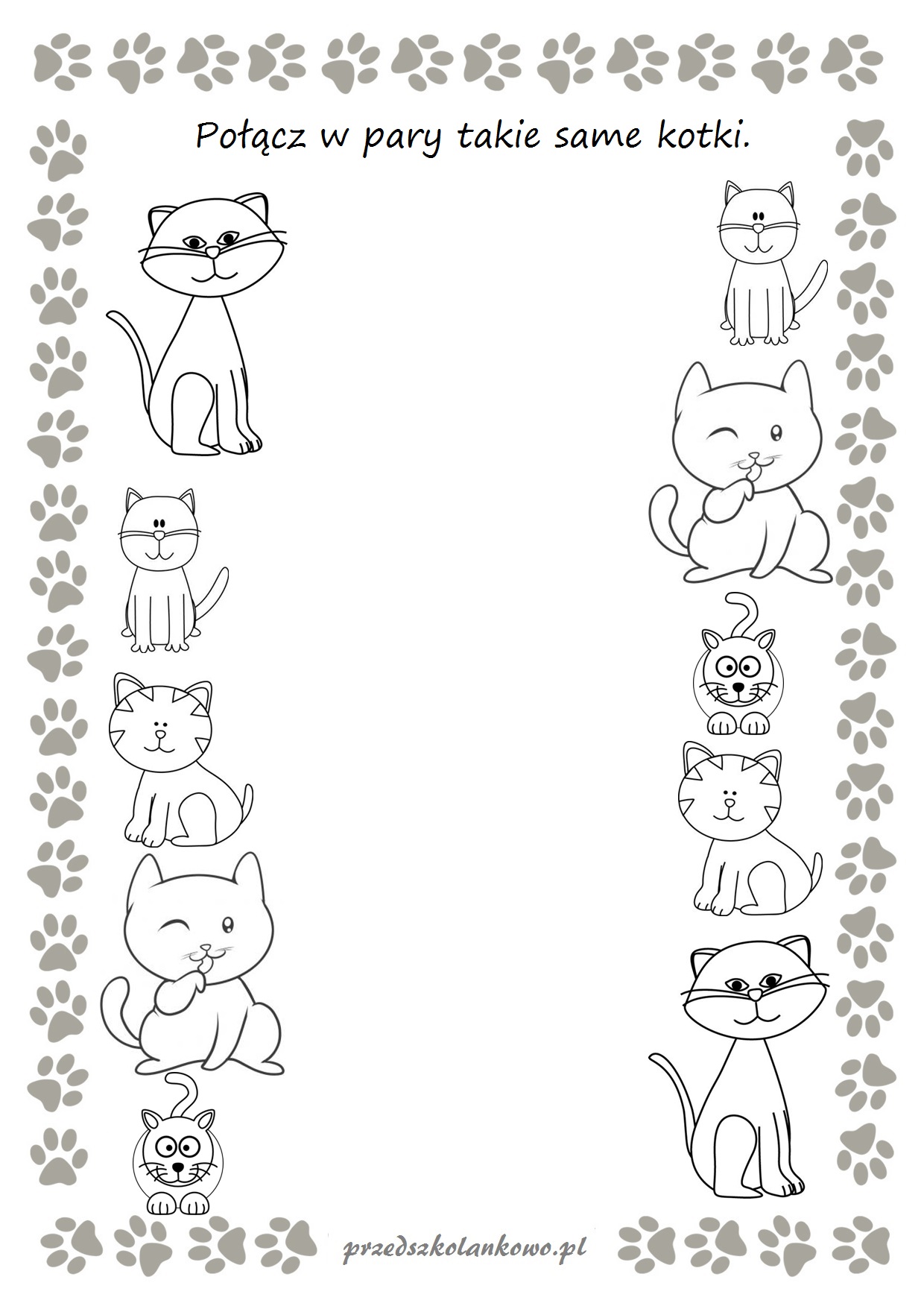 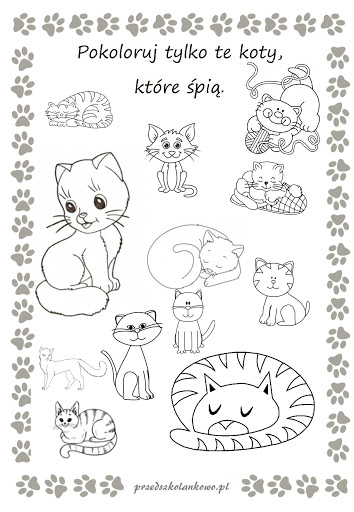 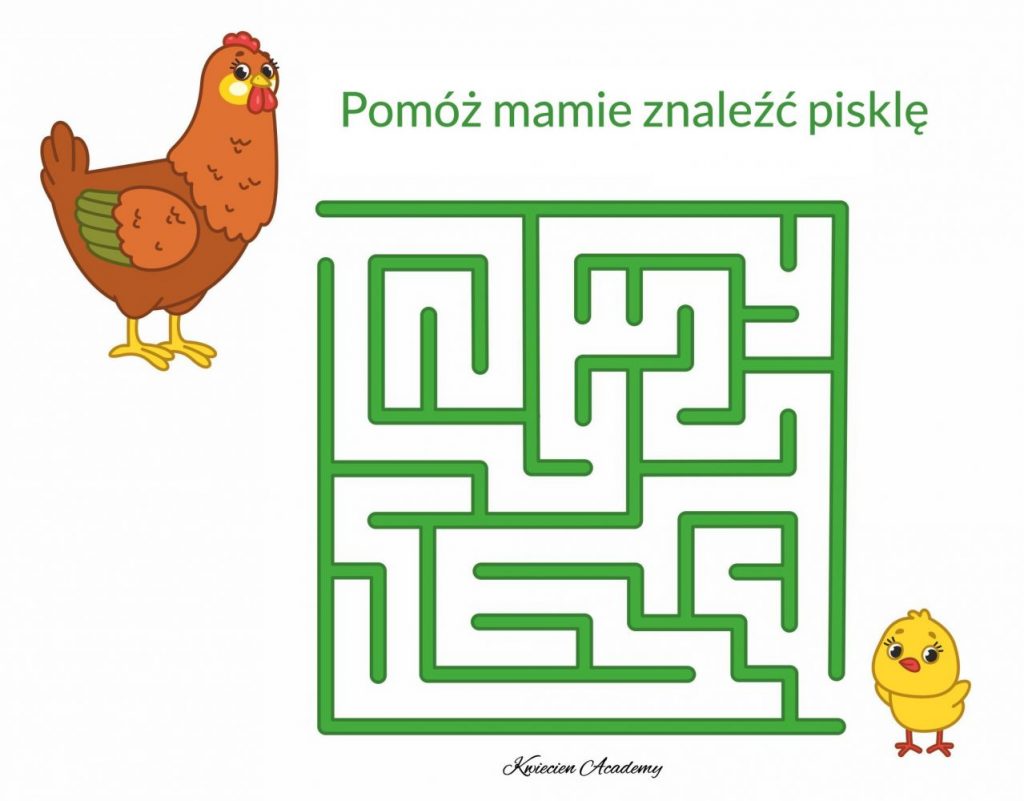 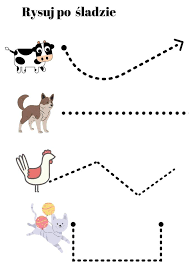 